SAFEGUARDING OUR LIFELINES, SECURING OUR SOCIETYInvitation to a symposium and life demonstrations at seaScience fiction? Luckily, yes, at least for the time being. But can we take for granted that this will remain the case? Last year, ISIS made it clear that it will try to attack merchant ships that navigate between the Indian Ocean and the Mediterranean. It certainly has the knowhow and with so many small fishery boats in the area, it is easy to equip them unnoticed. In other words: if the intention is there and our intelligence would fail, nobody can guarantee that this will never happen. Our ports are separated from those in Eastern Asia by 10,000 miles of instability. The failure to secure this corridor, we are convinced, could damage our national economy, the European economy, and our security in general.The Belgian Navy wants to provide you, as an important stakeholder, with the opportunity to become more familiar with the maritime challenges and the kind of capabilities that are needed to tackle them. We therefore gladly invite you to attend - our symposium to learn more about the role of the Navy.Like any enterprise that has to demonstrate its qualities to its customers, the Navy is convinced that, we need to reach out to the public and try to explain our role and added value to the best possible extent. This is why we make an appeal to you, as a privileged representative of the 11 million citizens that we work for, as their politicians, academics, journalists, military and corporate leaders – in the hope that you will help us to provide in their security. 								Venue:	Provinciaal Hof, Markt 3, BrugesProgramme of the symposium: We will start with a high-level symposium in Bruges on 16 June, where we will discuss the options for smaller navies, like ours, to defend the interests of their nations and international partnerships more effectively. The agenda of that symposium looks as follows:. 16h00:		Registration, coffee/tea. 17h00:		Welcome and opening		Keynote Speech	Prof. Eric Grove, British naval historian and defense analystPanel Debate	Ambassador François de Kerchove d’Exaerde, Belgian Permanent Representative to NATO (BELOTAN)Amiral du Ché, French Navy, Policy&StrategyGeneral de Rousiers, Chairman of the EU Military CommitteeCEO DEME, Belgian Shipping IndustryModerated by		Prof. Jonathan Holslag
Closing Address		Mr Steven Vandeput, Minister of DefenceClosing Remarks. 19h00:		Reception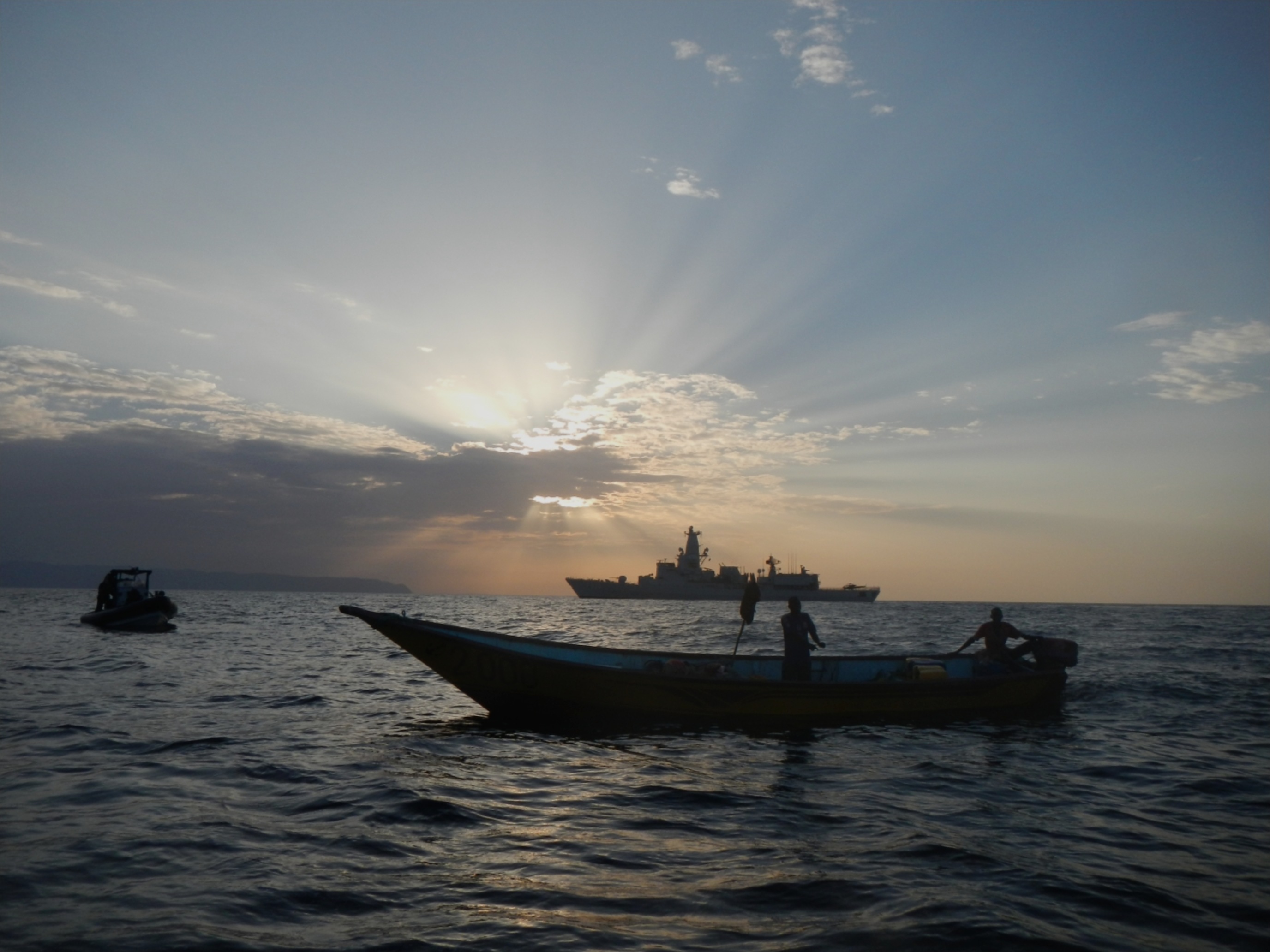 